國立臺灣大學111學年度學士班個人申請入學招生第二階段指定項目甄試考生通行證報考學系：本校報名編號：考生姓名： 本校111學年度申請入學招生第二階段指定項目甄試日期訂於111年5月19日(星期四)至5月29日(星期日)之期間，各學系組依111學年度大學「申請入學」招生簡章訂定日程辦理，考生應詳閱簡章、本校招生須知，並依報考學系組之規定時間準時應試。本校各考區大樓(系館)均進行門禁管制，本通行證僅供考生使用，考生應配戴口罩，並持具本證及身分證件正本，於進入考區大樓(系館)入口處供試務人員查驗。為減少考場區域人員聚集、降低感染的風險，考生考試當天，陪考人員請勿進入考區大樓(系館)，本校系不設置陪考人員休息室。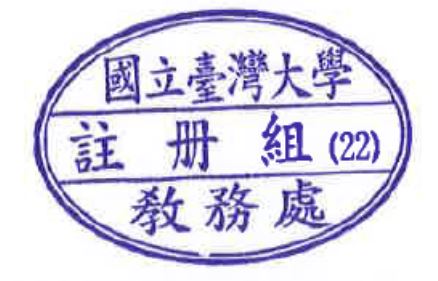 